附件1：河北省具备中等学历层次幼儿教育类专业办学资质学校名单 石家庄市学前教育中等专业学校 石家庄市职业技术教育中心 石家庄市艺术职业学校 石家庄市第一职业中专学校 石家庄职业技术学院附属中等专业学校 承德幼儿师范学校 围场满族蒙古族自治县职业技术教育中心 兴隆县职业技术教育中心 承德县综合职业技术教育中心 丰宁满族自治县职业技术教育中心 张家口市职业技术教育中心 宣化县职业技术教育中心 阳原县职业技术教育中心 宣化科技职业学院 张北县职教中心 秦皇岛市中等专业学校 秦皇岛市旅游中专学校 唐山师范学院玉田分校 唐山市职业教育中心 三河市职业技术教育中心 固安县职业中学 廊坊市职业技术教育中心 保定市女子职业中专学校 涞水县职业技术教育中心 蠡县启发职业技术教育中心 涿州市职业技术教育中心 曲阳县职业技术教育中心 泊头职业学院青县幼儿师范学校 沧州市职业技术教育中心 黄骅市职业技术教育中心 衡水市职业技术教育中心 衡水科技工程学校 邢台市职业技术教育中心 南宫市职业技术教育中心威县职业技术教育中心 沙河市综合职教中心 邢台现代职业学校 邯郸学院 邯郸学院武安分院 邯郸学院曲周分院 邯郸学院大名分院 邯郸市职教中心 石家庄工程技术学校 河北经济管理学校附件2：教师资格认定流程图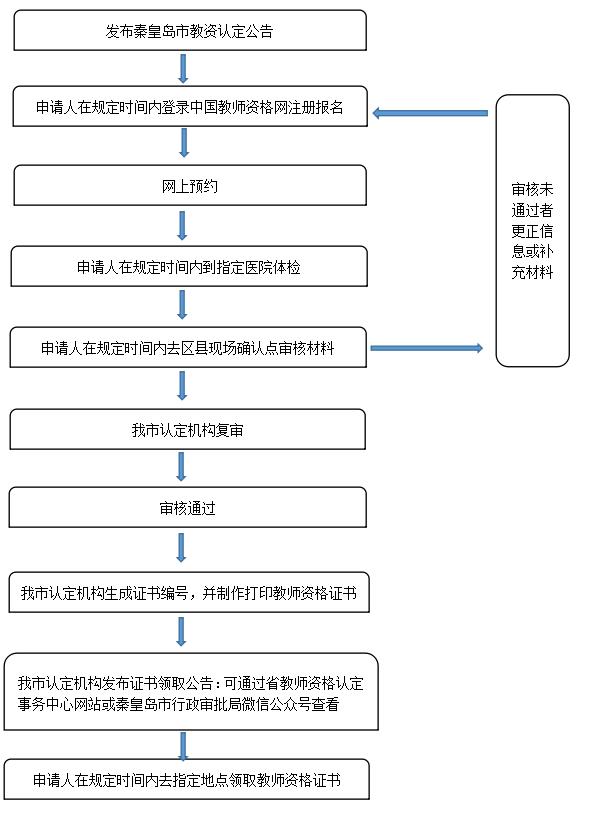 附件3：秦皇岛市2021年上半年教师资格证认定体检医院及现场确认点安排一览表现场确认机构负责科室负责人联系电话体检医院医院地址现场确认地点海港区审批局业务科和社会事务股郭琦0335-3558009秦皇岛市海港医院秦皇岛市文化路131号秦皇岛市海港医院体检中心北戴河区审批局城市和社会事务股杨阳0335-4186988秦皇岛市北戴河医院秦皇岛市北戴河区联峰路200号北戴河区新河路21号行政审批局二楼8、10号窗口（乘坐15路、38路、603路市委党校站下车,西行200米路南即到）山海关区审批局社会事务股0335-5136098山海关区人民医院山海关区关城南路5号山海关区人民政府2楼政务大厅（正和街1号B座）开发区审批局社会事务科孙红梅0335-8019065秦皇岛经济技术开发区医院秦皇岛市经济技术开发区珠江道43号秦皇岛经济技术开发区泰盛商务大厦B座一楼政务服务大厅（公交905、906可达）北戴河新区审批局社会事务科冯  瑞0335-3592959秦皇岛市第二医院昌黎镇城关三街北戴河新区政务服务中心8号窗口抚宁区审批局注册登记科肖秀梅0335-7692196抚宁区中医院抚宁区抚宁镇郦城大街245号抚宁区行政审批局二楼36号窗口（抚宁区迎宾路南段迎宾小区对面）昌黎县教育局教师教育股庞海玉0335-2028760昌黎县人民医院昌黎县中医院昌黎镇汀泗涧村西昌黎县一街东花园85号昌黎县昌黎镇碣阳大街西段93号（昌黎县碣石山市场北工商行一楼）卢龙县审批局社会事务股孙莹莹0335-7206169卢龙县人民医院卢龙县肥子路西侧卢龙县行政审批局二楼34号窗口青龙县审批局社会事务股林冬莹0335-7825565青龙满族自治县中医院青龙满族自治县城燕山路143号青龙满族自治县行政审批局二楼8号窗口（县政府东侧泰丰首府21号楼）